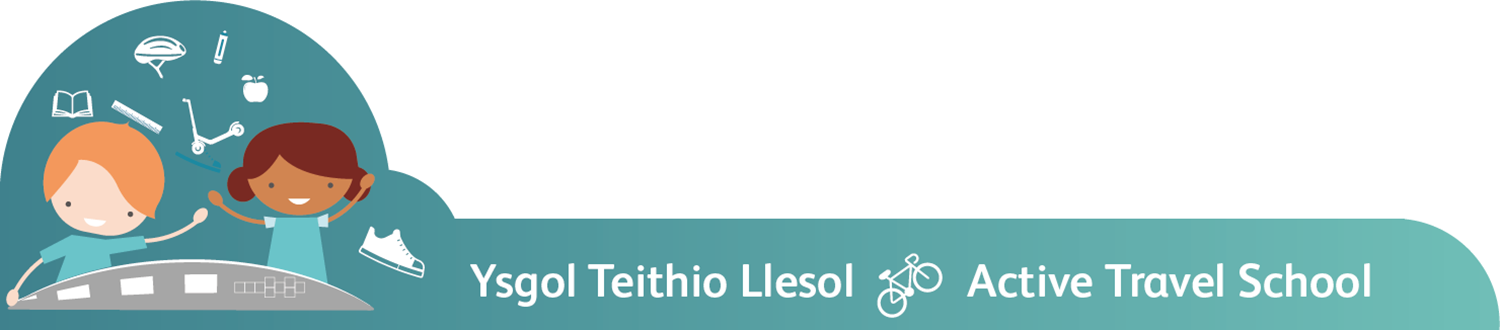 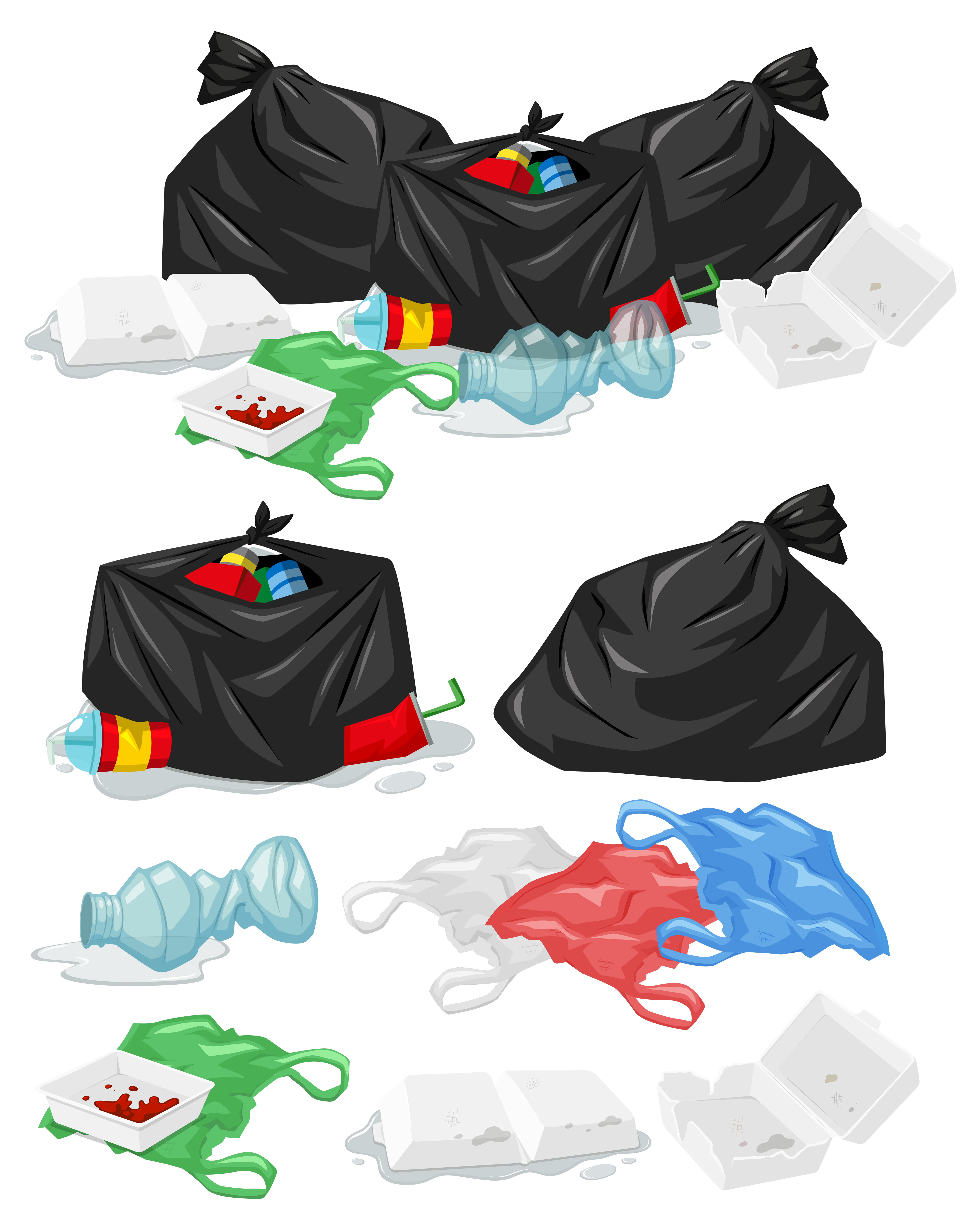 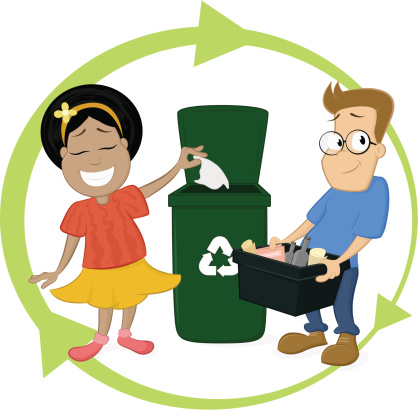 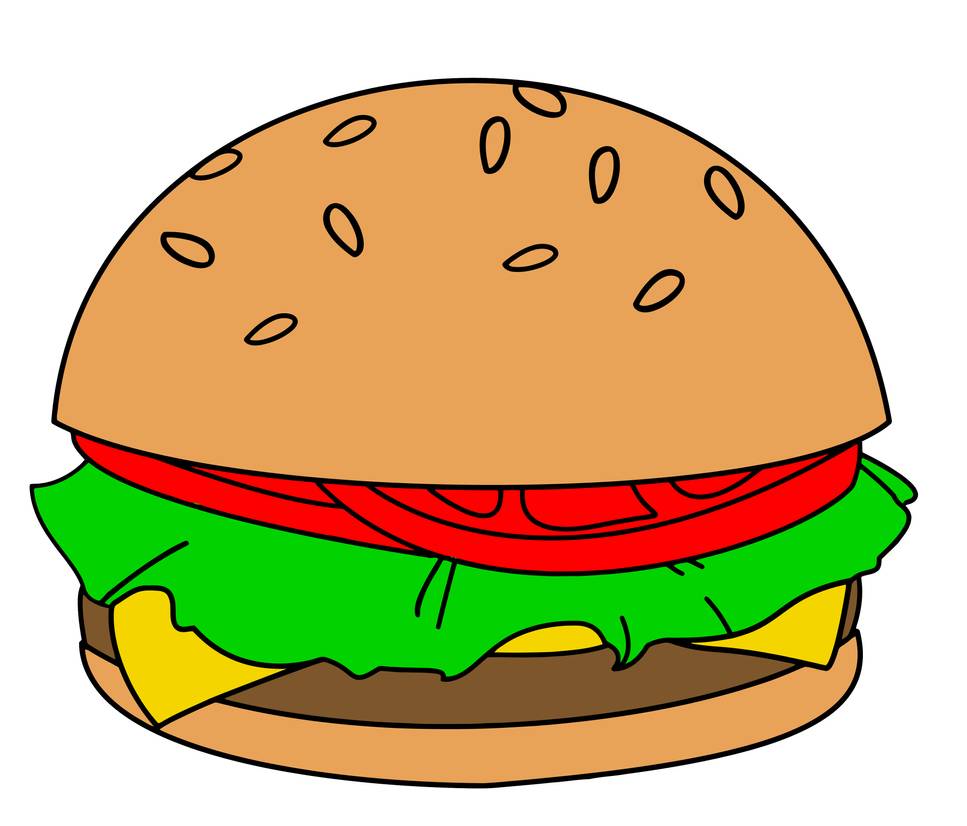 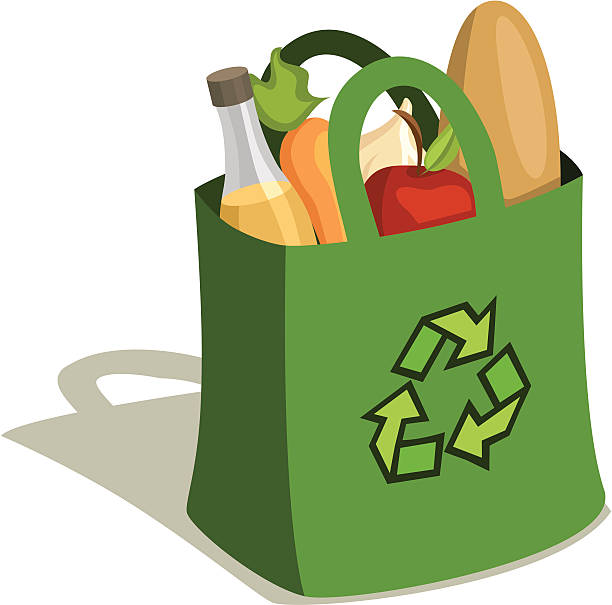 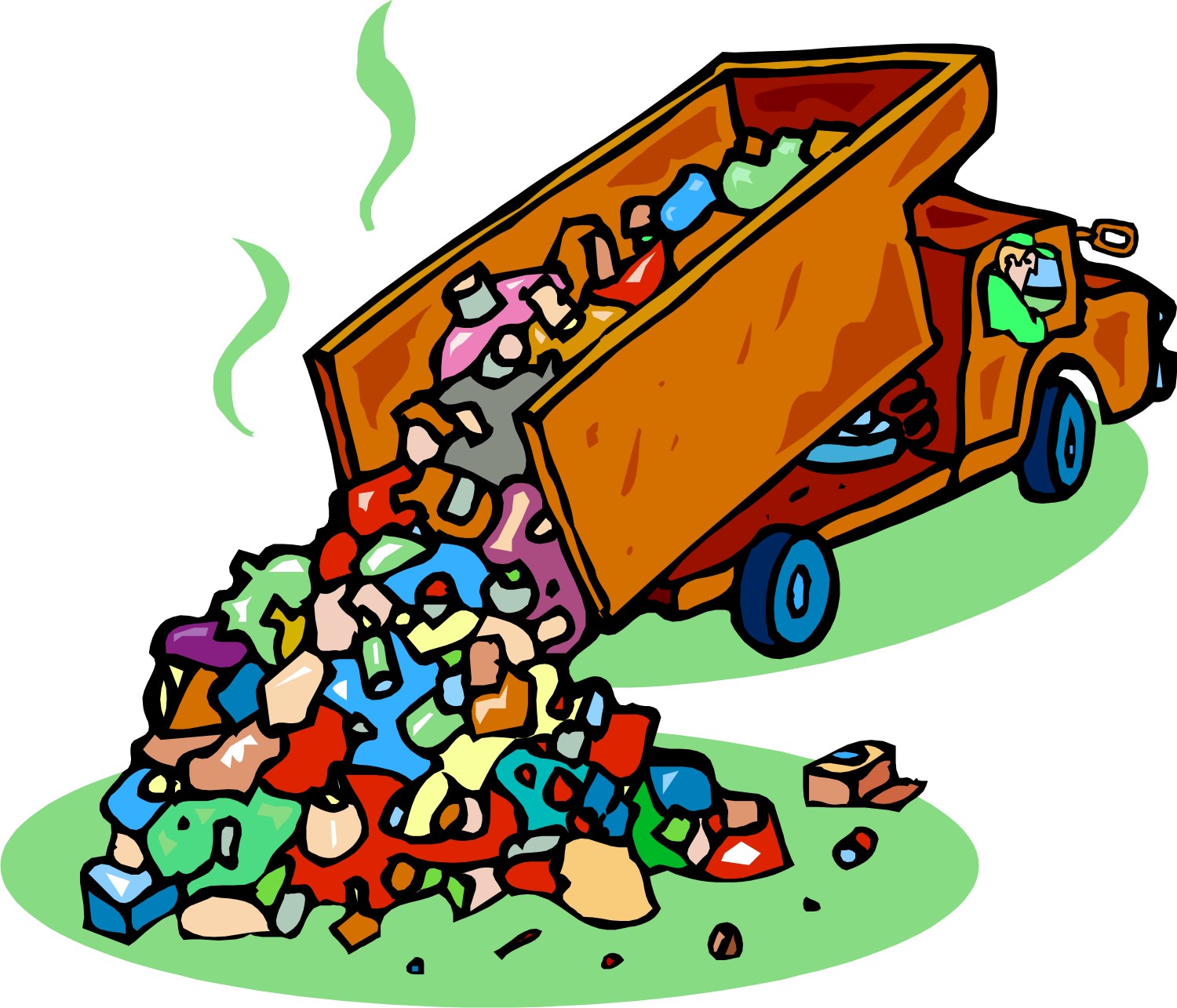 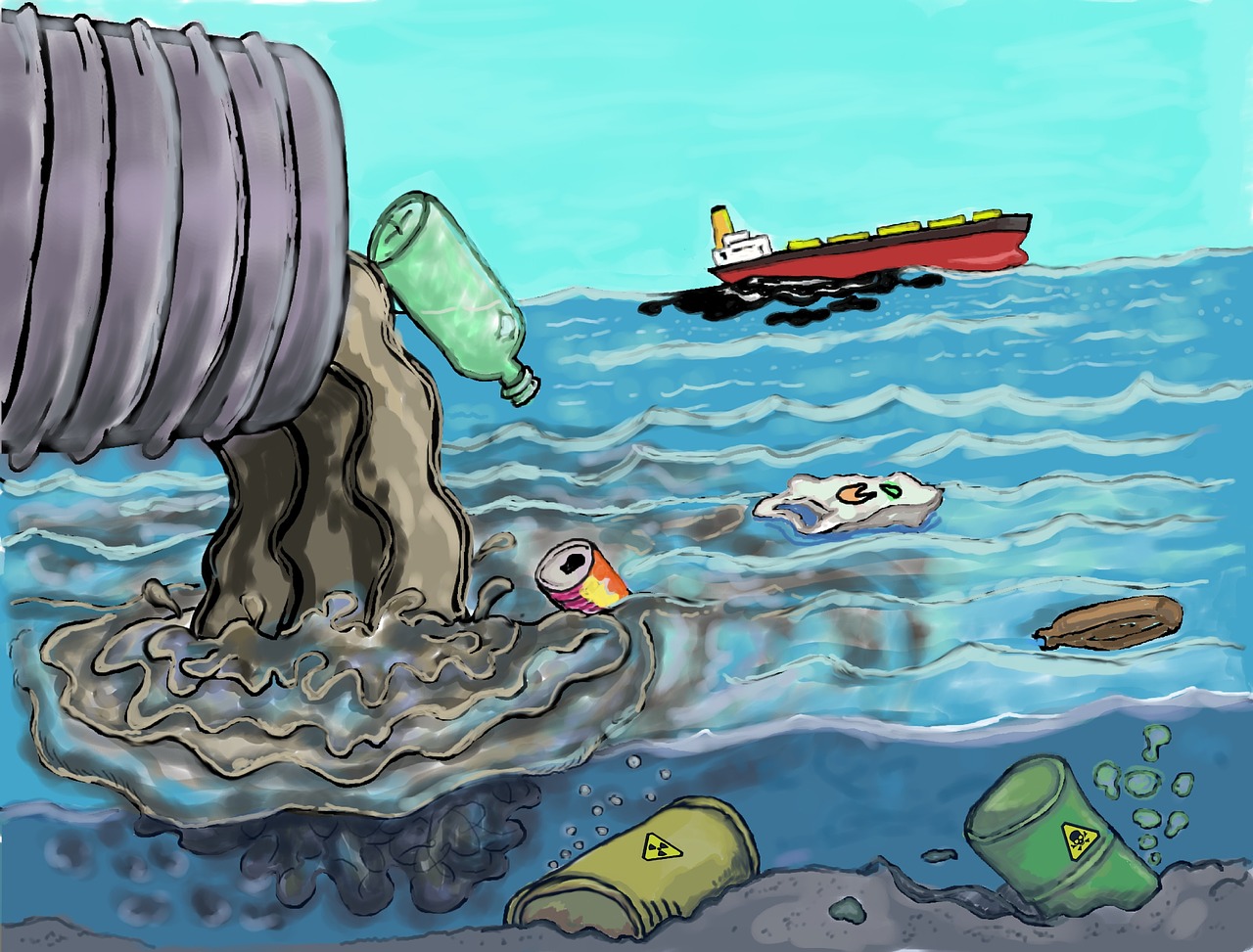 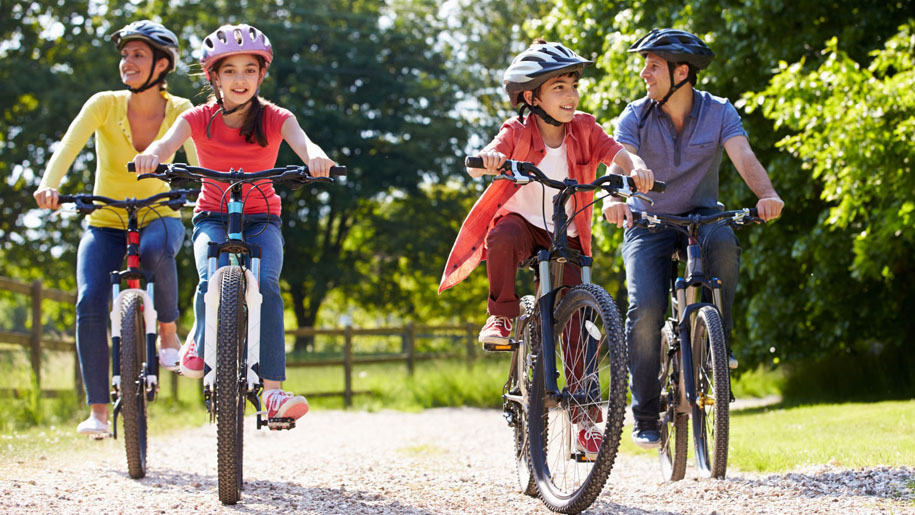 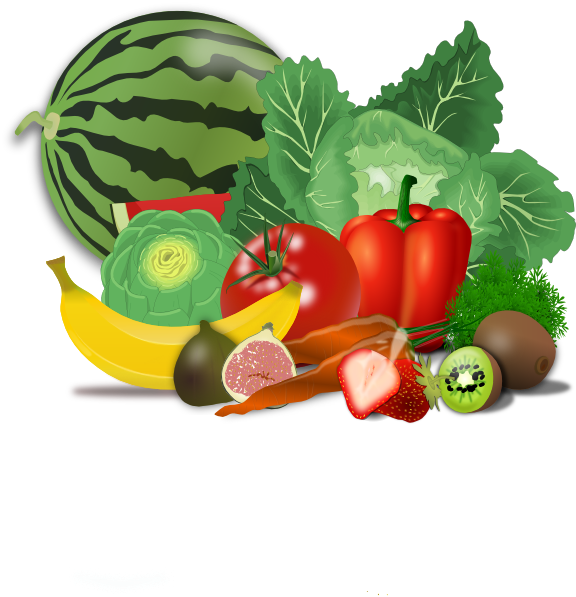 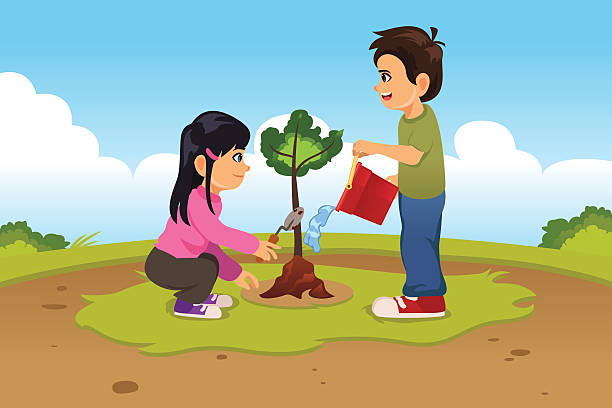 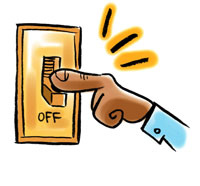 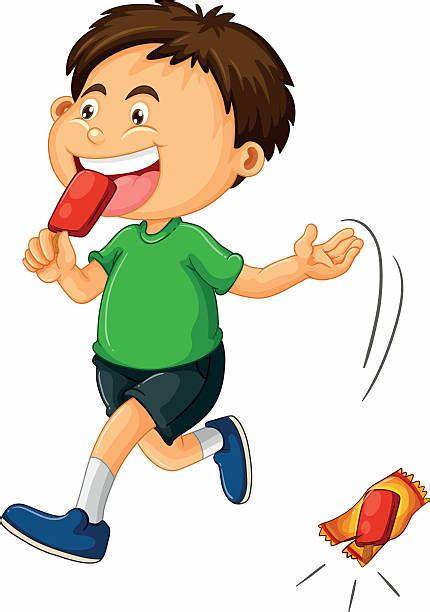 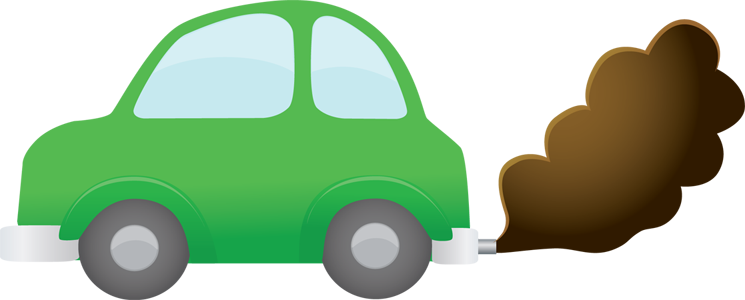 Da i'n Byd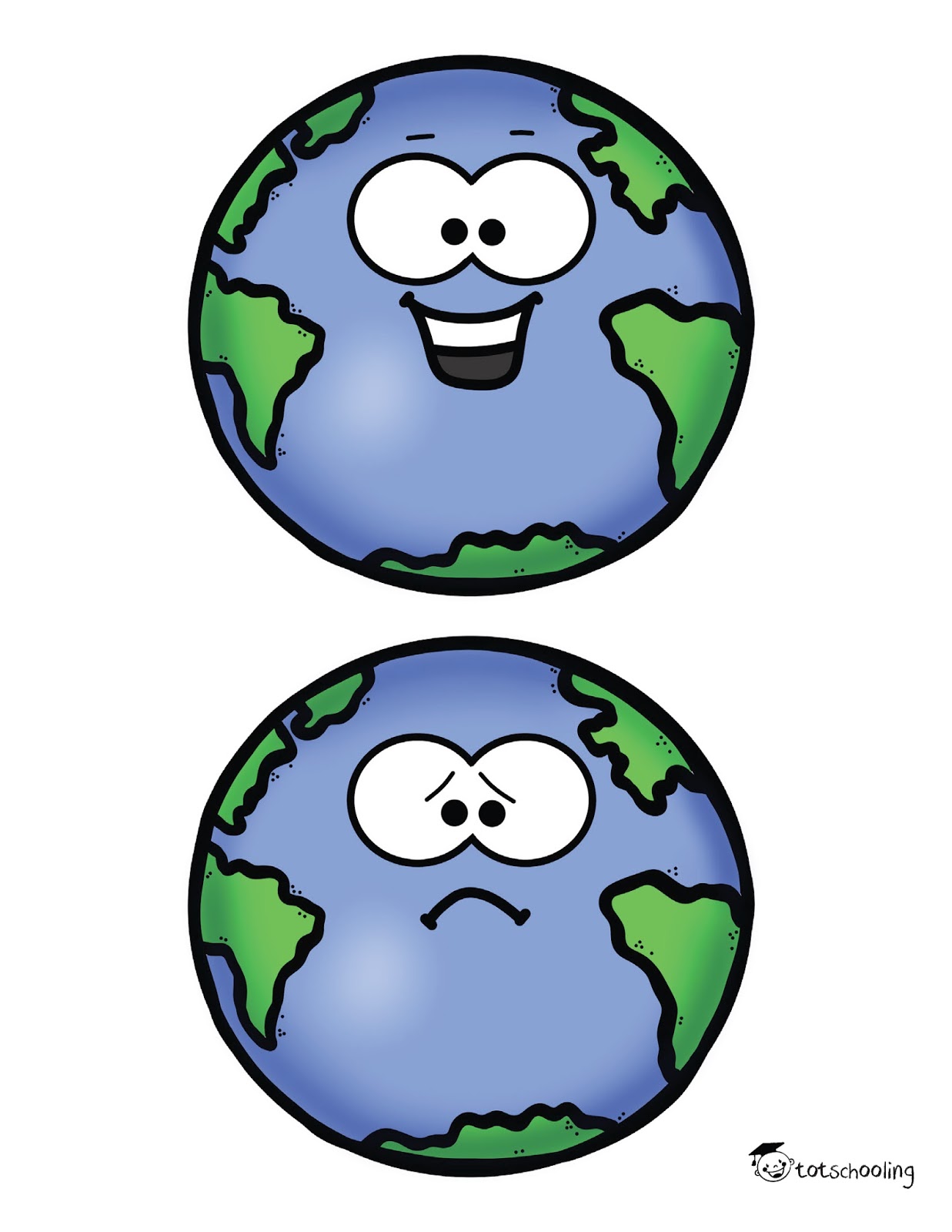 Ddim yn dda i'n byd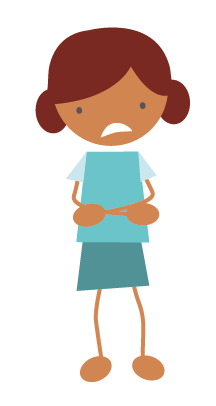 